		JELENTKEZÉSI  LAP 2018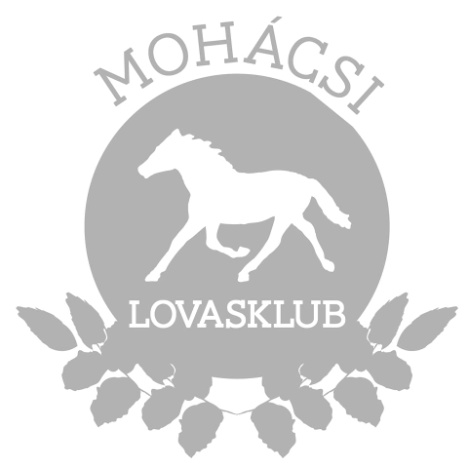 Gyermek neve:....................................................................................Iskola: ....................................................................................................................TAJ száma: ............................................................................................................Születési adatai:......................................................................................................Lakcíme:................................................................................................................Szülő, gondviselő neve: .......................................................................................Napközbeni elérhetősége: …………………….....................................................Email-címe:............................................................................................................Kérjük, karikázza be,  melyik turnust kívánja igénybe venni gyermeke számára!Bentlakásos turnusok:			Napközis turnusok:július 23. – július 27.			1.  július 9. – július 13.	július 30. – augusztus 3.			2.  július 23. – július 27.augusztus 6. – augusztus 10.		3.  július 30. – augusztus 3.                                                                 4.  augusztus 6. – augusztus 10.A tábor díja:  	bentlakós 42.000 Ft  napközis 27.000 FtA tábor díjának előlege 10.000 Ft	 Fizetve: 	készpénzben	v.  átutalássalMohácsi Lovasklub Nonprofit Kft. számlaszáma: 50400096-16041666-00000000 A táborba a szokásos öltözeten és felszerelésen kívül ágyneműhuzatot és fürdőruhát a gyermeknek mindenképpen hozni kell!A jelentkezési lapot emailben a mohacsilovasklub@gmail.com  címen vagy személyesen a lovardában várjuk.Mohács, 2018.........................................		......................................................								  Gondviselő